ASSUMPTION OF THE VIRGIN MARY UKRAINIAN ORTHODOX CHURCHECUMENICAL PATRIARCHATE OF CONSTANTINOPLE AND NEW ROME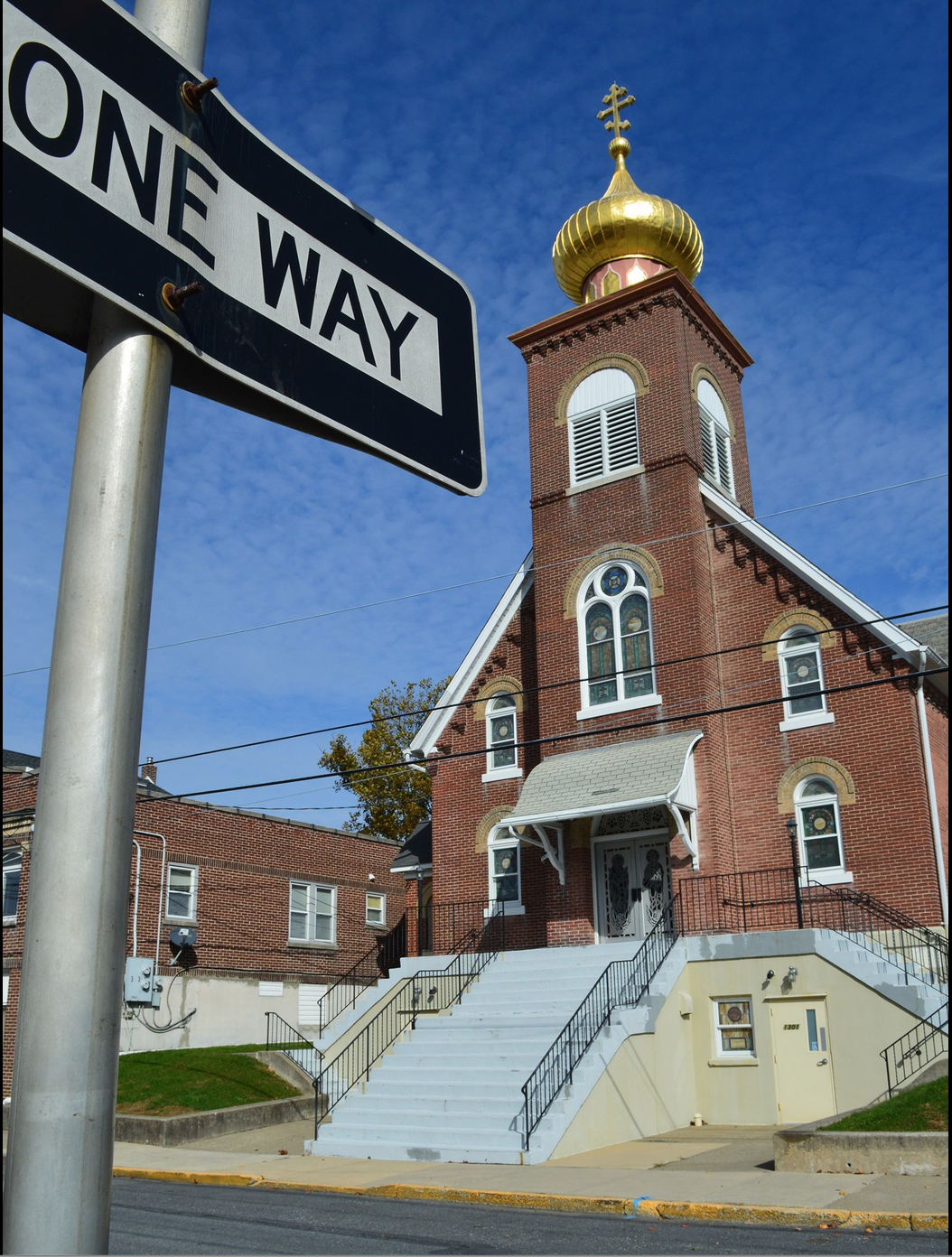 1301 Newport Avenue, Northampton, Pennsylvania 18067Rev. Fr. Oleg Kravchenko, RectorProtodeacon Mikhail Sawarynski, AttachedWebsites:	holyassumption.org and ukrainianorthodoxchurchusa.orgFacebook:	Assumption of the Virgin Mary Ukrainian Orthodox ChurchYouTube:	AVM UOC ChurchContacts:	Fr. Oleg Kravchenko - (484) 834-7261; olegkravchenko2212@gmail.comProtodeacon Mikhail – (H) (610) 262-3876); pravoslavni@rcn.comOffice – (610) 262-2882; avmuoc@gmail.comWebmaster, John Hnatow – john.hnatow@gmail.comClick HERE for Prayer in Time of Corona VirusTune in to our news, announcements, and online Facebook Livestream Liturgies HERE!LET’S PRAY FOR THE PEACE IN UKRAINE AND IN THE WHOLE WORLD!IF YOU WANT TO HELP UKRAINE, PLEASE MAKE DONATIONS. MAY GOD HIMSELF REPAY YOU FOR YOUR GENEROUS HELP FOR OUR MOTHERLAND.Sun. 13 Mar. 	TRIUMPH of ORTHODOXY. FIRST SUNDAY of the GREAT FAST. Tone 5. BASIL the Confessor (747). Hieromartyr NESTOR, Bishop of Magydos (250). Sts. MARANA & CYANNA (450). Hieromartyr PROTERIUS, Patriarch of Alexandria and his six companions (457).                                     Epistle: Hebrews 11:24-26, 32-12:2	Gospel: John 1:43-51 4:00 PM	Sunday of Orthodoxy (Holy Protection UOC In Allentown). Bring your icon.GLORY TO JESUS CHRIST!	СЛАВА ІСУСУ ХРИСТУ!Liturgical Meneion & Scripture Readings (Lenten Triodion (Strict Fast)                                                                          Mon. 14 Mar.	Martyr Eudocia of Heliopolis (152). 	Is. 4:2–5:7	Gen. 3:21–4:7	Prov. 3:34–4:226:30 PM	Moleben for Ukraine Holy Protection UOC (Allentown) Tue. 15 Mar.	Hieromartyr Theodotus, bishop of Cyrenia (326). 		Is. 5:7-16	Gen. 4:8-15; Prov. 5:1-15Wed. 16 Mar.	Martyrs Eutropius, Cleonicus and Basiliscus (308). 	Is. 5:16-25	Gen. 4:16-26	Prov. 5:15–6:37:00 PM	Service for Peace in Ukraine in South Boundbrook (Please :Et Father Know If you Want to Go) Thu. 17 Mar.	St. Gerasimus of the Jordan (475). 	Is. 6:1-12	Gen. 5:1-24	Prov. 6:3-20Fri. 18 Mar.	Martyrs Conon, Onisius of Isauria (2nd c.). 	Is. 7:1-14	Gen. 5:32–6:8	Prov. 6:20–7:16:00 PM	LITURGY OF THE PRESANCTIFIED GIFTS.Sat. 19 Mar.	Memorial Saturday9:00 AM	Memorial Panachyda  5:00 PM	Great Vespers. Sun. 20 Mar.	Triumph of Orthodoxy.9:00 AM	Divine Liturgy of St. Basil the Great. 4:00 PM	Sunday of Orthodoxy (Nicholas OCA Bethlehem).PROPERS FOR THE LITURGY OF ST. BASIL THE GREATTropar of the Resurrection, Tone 5. Let us, the faithful, praise and worship the Word, co-eternal with the Father and the Spirit, born for our salvation of the Virgin. In His Good Will He was lifted up on the Cross in the flesh to suffer death and to raise the dead by His glorious Resurrection.                                                Tropar of the Triodion, Tone 2. We venerate Your undefiled icon, O Good One, asking You to forgive our transgressions, O Christ God. In Your Good Will it pleased You to ascend the Cross in the flesh, to deliver from enslavement to the enemy those whom You had fashioned. Therefore, we cry unto You in thanksgiving: You have filled all things with joy, O Savior; for You have come to save the world.           Glory to the Father and to the Son and to the Holy Spirit now and ever and to the ages of ages. Amen. Kondak of the Triodion, Tone 8. The uncircumscribed Word of the Father became circumscribed, taking flesh from you, Birth-Giver of God. He has restored the tarnished image to its ancient glory, filling it with divine beauty. We confess this, our salvation, in word and deed and we depict it in the holy icons.                                                                        Prokimen of the Three Children, Tone 4. Blessed are You, Lord God of our Fathers, praised and glorified is Your Name to the ages.                   Verse: For You are righteous in all that You have done for us.Epistle: Hebrews 11: 24-26, 32-12:2                    Alleluia Verses, Tone 4. Moses and Aaron are among His Priests and Samuel among those who call upon His Name.Verse: They called upon the Lord and He answered them.                                                                                                                                             Gospel: John 1: 43-51                                                                                 “In Place of “It is Right in Truth…” All of creation rejoices in you, Lady, Full of Grace, the assembly of angels and the human race, Sanctified Temple and Spiritual Paradise, the Glory of Virgins, from whom God was incarnate and became a Child, our God before the ages. He made your body into a throne and your womb more spacious than the heavens. All of creation rejoices in you, Lady, Full of Grace. Glory to you!Communion Hymn:  Praise the Lord from the heavens. Praise Him in the Highest. Rejoice in the Lord, You righteous; praise befits the upright.  Alleluia (3X). DOESN'T THE 2ND COMMANDMENT FORBID ICONS?The issue with respect to the 2nd commandment is what does the word translated "graven images" mean? If it simply means carved images, then the images in the temple would be in violation of this Commandment. Our best guide, however, to what Hebrew words mean, is what they meant to Hebrews-and when the Hebrews translated the Bible into Greek, they translated this word simply as "eidoloi", i.e. "idols." Furthermore the Hebrew word pesel is never used in reference to any of the images in the temple. So clearly the reference here is to pagan images rather than images in general.Let's look at the Scriptural passage in question more closely:"Thou shalt not make unto thee any graven image (i.e. idol), or any likeness of anything that is in heaven above, or that is in the earth beneath, or that is in the water under the earth. Thou shalt not bow down thyself to them, nor shalt thou serve (worship) them..." (Exodus 20:4-5a).Now, if we take this as a reference to images of any kind, then clearly the cherubim in the Temple violate this command. If we limit this as applying only to idols, no contradiction exists. Furthermore, if this applies to all images-then even the picture on a driver's license violates it, and is an idol. So either every Protestant with a driver's license is an idolater, or Icons are not idols.Leaving aside, for the moment, the meaning of "graven images" lets simply look at what this text actually says about them. You shall not make x, you shall not bow to x, you shall not worship x. If x = image, then the Temple itself violates this Commandment. If x = idol and not all images, then this verse contradicts neither the Icons in the Temple, nor Orthodox Icons. PRAYER FOR THE HEALTH & SALVATION OF THE AFFLICTED: all Ukrainian military and civilians wounded during the Russian aggression, child Charlie, Caroline Hallman, Linda Vitushinsky, Angela Knoblach, James Osmun, priest Vasyl Dovgan, Rosemarie and Taras Pypiuk, Helen Crayosky, Kirk Swauger, Stephanie Donnelly, Nicholas Alexander, Danny Berro, Paulette Mecherly, Steve Sivulich, child Alexandria, Elizabeth Pastushenko, Philippe Chasseuil, Halyna Kucharchuk, Joan Molnar, Brandon and Stacy Snyder, Aaliyah Osmun, Ihor Broda, William Savitz, Vladimir Krasnopera, Brendan Phillips, Jessie Hnatow, Jessica Meashock, Adam Hewko, Andrew Thaxton, Susan Ferretti, Judy Albright, Rob Hewko, Daniel Kochenash, Christopher Mack, Norman Betrous, Justine Schubert, Michael Lado.Alleluia (3X)  - We’ve collected already $8833 of donations from Parish faithful and their friends($950), our Youth group($414) and friends in our community($260). Thank you! Total of the last Sunday - $1624. May God bless our parish, the Sisterhood, the generous donors and all our Parishioners. All money proceeds to our Center Bound Brook for the Ukrainian Relief Fund and will be used for humanitarian aid. - Sisterhood decided to donate all income of our March and April varenyky making fundraisers to Ukraine!  - Sisterhood donated $5000 for Pascha!  - Pysanky Workshop. Saturday, March 26, 9:00 AM. Instructor – Jessie Hnatow. Register – call Helen 484-239-5731.- The Senior UOL is having an Easter Pysanky Raffle.  The pysanky are on display in the cabinet in the hall.  See Martha Dowling for Raffle tickets. Drawing will be held on Palm Sunday at coffee hour. 1 for $1.00 / 5 for $3.- VARENYKY SCHEDULE:  MARCH 17, MARCH 24, MARCH 31, APRIL 14, APRIL 28.  INCOME TO THE RELIEF FUND OF UKRAINE. We strongly need your help as a volunteer. Please call Helen or Pani Olha.- NUT ROLL SALE. Different fillings. $17.00 each. Call: Marty 610-682-4458. PICKUP: Saturday April 9th.The Veterans of Lehigh Valley Post 42 are taking orders for Kobasa for Pascha. Call Marty at 610-682-4458. Pick up your order April 9th from 10AM – 12PM. Kobasa-$6/lb; Kobanosa$8/lb, Krakowska$7/lb, Beets w/horsredish $5.- SUNDAY SCHOOL SCHEDULE: Mrs. Mary Ost (Preschool/ Elementary) Sundays 8:55-9:20 AM. Mrs. Karen Osmun (Secondary) Sundays at 8:45-9:15 AM. - FOR THE FOOD BANK: baby foods; cans of potatoes, tuna fish, canned meats, pasta, spaghetti sauce, mac & cheese. BIRTHDAYS:       13 Mar…Julie Mauser	18 Mar…Nadine SavitzMANY YEARS! MNOHAYA LITA!NECROLOGY: All killed Ukrainian soldiers and civilians.14 Mar…Michael Czepeliak ’26, Anna Tokarzk ’8816 Mar…Mary Gill ’48, Anna Onuschak ’66 17 Mar…John Nazar ‘07    18 Mar…Marianne Proch ‘0619 Mar…Michael Pontician ’52, Frederick Van Kirk ‘0920 Mar…Julia Zadubera ’65, Dmyrto Garnago ’19     VICHNAYA PAMYAT! MEMORY ETERNAL!